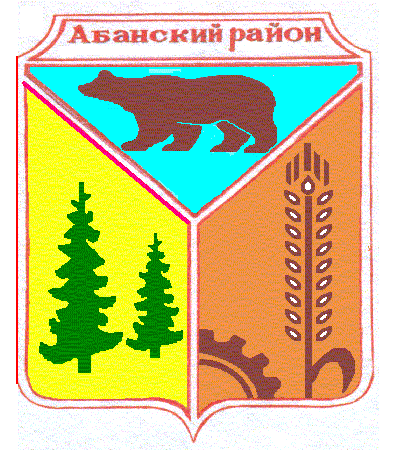 Администрация Долгомостовского сельсоветаАбанского района  Красноярского края                                             Р А С П О Р Я Ж Е Н И Е10.07. 2017г.                                 с. Долгий  Мост                                     № 20В целях утверждения схемы  территориального планирования Долгомостовского сельсовета Абанского района  Красноярского края, руководствуясь ст.28 Федерального закона от 06.10.2003 № 131-ФЗ «Об общих принципах организации местного самоуправления в Российской Федерации», пункта 3 статьи 44 Устава Долгомостовского сельсовета Абанского района Красноярского края, Решением Долгомостовского сельского Совета депутатов от 30.10.2012г. № 39-91Р «О Положении о публичных слушаниях в Долгомостовском сельсовете Абанского района Красноярского края»1.Провести публичные слушания по обсуждению правил   благоустройства    территории Долгомостовского сельсовета.2.Публичные слушания провести 24  июля 2017 года в 14 час.00 мин в здании СДК с.Долгий Мост, ул.Советская, 98.  3. Ознакомиться с проектом  Решения по обсуждаемому вопросу можно по адресу: 663750,с.ДолгийМост,ул.А.Помозова,16,администрация Долгомостовского сельсовета Абанского района Красноярского края, кабинет № 2 (2этаж) и на официальном   интернет-сайте  муниципального образования Абанский район http://abannet.ru/ и на официальном интернет-сайте Администрации Долгомостовского сельсовета.4.Прием и регистрацию предложений по вопросу, выносимому на публичные слушания направлять  главному специалисту  администрации Долгомостовского сельсовета (здание администрации Долгомостовского сельсовета кабинет №2) до 14 час.00 мин. 24  июля 2017 года5.Опубликовать Распоряжение в газете «Ведомости Долгомостовского сельсовета» и  на  официальном  интернет-сайте муниципального образования Абанский район http://abannet.ru/ и на официальном интернет-сайте Администрации Долгомостовского сельсовета.Глава Долгомостовского сельсовета                                Н.И.Шишлянникова